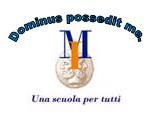 DOCENTE:       	                        DISCIPLINA : CLASSE:                               Sez.                       Indirizzo: Breve presentazione della classe:Le attività programmate nel piano di lavoro sono state svolte:a)  	Interamente         Parzialmente                            Le attività programmate, ma non svolte riguardano i seguenti argomenti      Gli eventuali tagli sono stati motivati da:     mancanza di tempo       scelte didattiche particolari         altro (specificare) …      Numero ore di lezione effettivamente svolte : 63Numero ore di lezione previste dalla programmazione iniziale (33 settimane)        oreProgrammazione del Consiglio di Classe d’inizio d’anno:a) La programmazione del CdC è stata, per lo svolgimento del lavoro personale con la classe, una indicazione:	   Utile	 	        Non utile                  Parzialmente utile   b)  Ha subito, in itinere, modificazioni:		   	     Sì		      No	c)  Gli obiettivi educativi comuni:- Sono stati programmati     Non sono stati programmati    - Sono stati raggiunti: Sì    No      In parte  Programmazione del dipartimento disciplinare:a)  La programmazione del dipartimento disciplinare è stata, per lo svolgimento del lavoro personale con la classe, una indicazione:	   Utile	 	        Non utile                  Parzialmente utile   b) Sono stati raggiunti tutti gli obiettivi propri della disciplina fissati nelle riunioni: Sì        No         In parte      Se no, indicare le principali difficoltà incontrate nel raggiungimento degli obiettivi:     Gli obiettivi didattici e comportamentali sono stati illustrati agli studenti?           Sì        No           Attività di sostegno e recupero:	       Illustrazione di quelle effettuate: Giudizio sui risultati: Soddisfacente      Parzialmente soddisfacente        Insoddisfacente  Se l’attività di recupero è stata svolta nelle ore curricolari specificare le modalità:Metodologia DidatticaLezione frontaleMetodo induttivoMetodo deduttivoDidattica LaboratorialeDidattica per competenzeRicerca azioneFlipped classroomBrain stormingMastery learningCooperative learningDidattica breveAltro (specificare)      Strumenti e mezzi usati- I mezzi usati sono stati:Libro di testoQuaderno degli appuntiProdotti multimedialiLaboratorioLIMCartine geograficheSussidi audio – visiviAltro (specificare)      Osservazioni e suggerimenti sui sussidi didatticiNel corso dell'anno è stata installata nell'aula una LIM di ultima generazione perciò le dotazioni d'aula sono più che sufficienti. Andrebbero migliorate le dotazioni del laboratorio di Scienze, soprattutto per quello che riguarda la chimica.Osservazioni sul libro di testo in usoI libri di testo in adozione si sono rivelati AdeguatiParzialmente adeguatiInadeguati Altro (specificare)      Pertanto è stata chiesta, per il prossimo anno scolastico, la loroRiconferma Sostituzione Verifica e valutazione degli studenti:Realizzate tutte le verifiche previste :     Orali     sì             no                   Scritte           sì              no b)  Strumenti di verifica impiegati sono stati: 				interrogazioni orali lunghe 	  interrogazioni orali brevi  	  prove scritte individuali relazioni di laboratorioquestionarivalutazione compiti a casa.altro (specificare):      Difficoltà incontrate  nessuna scarsità del tempo a disposizione  scarsa collaborazione degli studenti altro:            Criteri di valutazione: Considerando che il voto di fine anno deve esprimere la misura delle conoscenze, competenze e capacità raggiunte dall’alunno in relazione agli standard prefissati e/o previsti dal curricolo, per la valutazione finale si è operato nel modo seguente:la media dei voti conseguiti, se risulta un numero intero, rappresenta anche la valutazione finale;se la media dei voti risulta essere un numero decimale, il necessario arrotondamento è svolto prendendo in considerazione i così detti “obiettivi non cognitivi”, rilevati attraverso l’osservazione quotidiana dei comportamenti. Gli “obiettivi non cognitivi” presi in considerazione sono: Rispetto degli impegni scolasticiprogresso personale impegno metodo di studio conoscenze acquisite competenze acquisite partecipazione all’attività didatticasvolgimento degli esercizi assegnaticontinuità nell’impegnoaltro      Clima educativo e rapporti personali nell’ambito della classe - Comportamento:Studenti - Studenti : 		positivo		buono		mediocre  Studenti - Docente : 		positivo		buono		mediocre  Docenti  - Docenti : 			positivo		buono		mediocre  Altro      Ostacoli ed incentivi all’insegnamento:a) Fattori ostacolanti l’insegnamento:la scarsa partecipazione degli studenti al dialogo educativoscarse competenze di base     le assenze degli studenti	le assenze personali per malattia o altroaltro:   il tempo per la didattica disciplinare si è notevolmente ridotto a causa delle attività di ASL.                                                                 b) Fattori che hanno favorito il lavoro in classe:recupero dei prerequisiti approfondimento mirato di parti del programma   utilizzo di differenti metodologie didattiche	collaborazione fra docenti  altro: Ostacoli e incentivi all’apprendimento degli studenti:a)  Fattori ostacolanti l’apprendimento:	la scarsa applicazione la mancanza di interesse per la materiala paura dell’insuccesso  la mancanza di interessi culturali  le difficoltà presentate dalla materia la scarsità del tempo destinato alla materia la mancanza di esercizio 	la mancanza di  metodo nello studio altro:                                                 b)   Fattori che hanno favorito l’apprendimento:promozione di un rapporto costruttivo con l’insegnante                                                            incentivazione dell’autostima 			coinvolgimento studenti nella didattical’uso di tecnologie didattiche 	i viaggi di istruzione 	altro:      Osservazioni diverseGiudizio complessivo sulla classe (impegno negli studi, interesse dimostrato, livello delle conoscenze, acquisizione delle competenze, sviluppo delle capacità).Proposte di miglioramento ed eventuali osservazioniSan Giovanni Rotondo,     		 Il Docente:      	    	Salva il file con il nome della materia seguito da quello della classe (es.: Italiano 3A-LG), quindi invialo come allegato ad un messaggio di posta elettronica al coordinatore del consiglio di classe.ISTITUTO MAGISTRALE STATALE “MARIA IMMACOLATA” Liceo Scientifico – Liceo Linguistico – Liceo Scientifico (opzione Scienze Applicate) – Liceo Linguistico – Liceo delle Scienze Umane Liceo delle Scienze Umane (op. Economico – Sociale)  Liceo MusicaleRelazione finale del docente A.S. 2017/2018ritornando sugli stessi argomenti con modalità diverse  organizzando specifiche attività per gruppi di studenti   assegnando esercizi per casa agli studenti in difficoltà   individuando studenti tutor che potessero aiutare quelli in difficoltà altro (specificare)     Voto decimaleDescrittori (Cliccando sopra il testo predefinito, è possibile cancellare parte di esso o modificarlo).10Conoscenze approfondite, bagaglio culturale notevole, personale orientamento di studio. Capacità di collegamento, organizzazione, rielaborazione critica e autonoma nella formulazione di giudizi con argomentazioni coerenti e documentate. 9 – ottimo Conoscenze approfondite, preparazione e bagaglio culturale notevole, evidenti interessi personali e capacità di orientarsi nello studio. Uso decisamente appropriato dello linguaggio specifico. Capacità di collegamento, autonomia di valutazione critica.  8 – buono Conoscenze approfondite e buon livello culturale evidenziato.  7 – discreto Conoscenze ordinate e esposte con chiarezza.  Uso generalmente corretto del linguaggio, sia del lessico sia della terminologia specifica. Capacità di orientamento relativa ad alcune tematiche o su testi specifici .   Collegamenti sviluppati con coerenza, ma senza evidenti o spiccate capacità sintetiche, con relativa prevalenza di elementi analitici nello studio e nell’esposizione.6 – sufficienzaPreparazione aderente ai testi utilizzati, presenza di elementi ripetitivi e mnemonici d’apprendimento e nell’uso (semplice) delle conoscenze che restano però ordinate e sicure. Capacità di orientamento e collegamenti non sempre pienamente sviluppati,sporadica necessità di guida nello svolgimento del colloquio.Evidenza di imprecisioni espositive, ma anche capacità di autocorrezione.5 – Insufficienza lievePreparazione superficiale in elementi conoscitivi importanti, permanenza di elementi di preparazione e di nuclei di conoscenza aventi qualche organicità e precisione analitica, ma che non risultano dominanti e caratterizzanti il quadro generale. Difficoltà, quindi, nello sviluppo dei collegamenti e degli approfondimenti.4 – Insufficienza gravePreparazione frammentaria ed evidentemente lacunosa. Persa ogni possibilità di collegamenti e sintesi organica dei materiali, assenza di capacità di autonomo orientamento sulle tematiche proposte. Uso episodico dello specifico linguaggio.Resta comunque qualche elemento di positività, che riesce ad emergere unicamente per una azione di orientamento e supporto.1 – 3   insufficienza nettaNon si evidenziano elementi accertabili, per manifesta e netta impreparazione, anche a livello elementare e di base. InesistentiScarsiRegolariProficuiRapporti con le famiglieRapporti con gli studentiRapporti con i docenti del C.d.C.Rapporti con la dirigenzaRapporti con il personale ATA